Добрый день, уважаемые участники педагогического совета!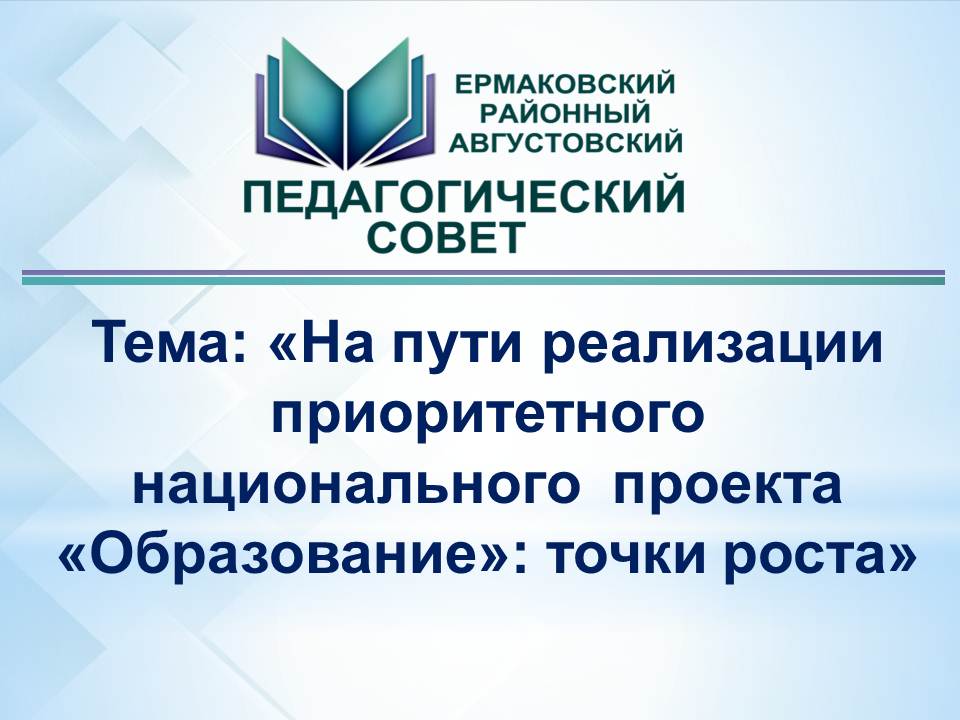        Разрешите всех поздравить с новым учебным годом! Пожелать хорошего старта в тех начинаниях, которые предстоит сделать!       На  августовском педагогическом совете мы традиционно подводим итоги работы за предыдущий учебный год, проводим анализ проблем и обозначаем задачи на новый период. Этот год у нас особенный. 2019 год объявлен Международным годом языков коренных народов, это год Пушкина, творчество которого перешагнуло границы нашей страны, став образцом высокой литературы для всех поколений читателей, и в этом году Красноярский край отмечает свой 85-летний юбилей. Прошедший учебный год ознаменовался активным обсуждением содержания национальных проектов, которые являются основным вектором социально-экономического развития Российской Федерации до 2024 года.Развитие системы образования занимает одно из центральных мест в структуре национальных проектов. Это означает, что человеческий капитал де-факто признается важным элементом социально-экономического развития России.Национальные проекты являются приоритетом в региональной и муниципальной образовательной политике.Они связанны с усилением глобальной конку-ренто-способности российского образования и вхождением Российской Федерации в число 10 ведущих стран мира по качеству общего образования.Принятые к реализации региональные проекты в рамках национального проекта «Образование» Слайд:Современная школа; Успех каждого ребенка;Поддержка семей, имеющих детей;Цифровая образовательная среда; Учитель будущего.			 являются основными ориентирами дальнейшего развития образования Ермаковского района. Основная идея, связывающая все проекты на уровне муниципальной системы образования, - это обеспечение перехода от массового образования к индивидуализированному образованию, направленному на обеспечение успешности и конкурентоспособности каждого ребенка.Для осуществления этого перехода необходимо во всех проектах обеспечить качественные изменения по трем стратегическим линиям:      обновление содержания образования;обеспечение роста профессионального мастерствапедагогических и управленческих кадров,а также развертывание современного инфра-структур-ного обеспечения образовательного процесса.В своем докладе  я проанализирую уровень готовности системы образования Ермаковского района к реализации национального проекта.  А также обозначу задачи, над которыми нам предстоит всем работать в следующем учебном году.Направление 1. «Обеспечение качества достижения новых образовательных результатов в школе: инструменты и механизмы управления»Уважаемые коллеги, позвольте начать анализ итогов года с достижений, связанных с управленческой деятельностью. Включение  образовательных организаций  в реализацию проектов по достижению новых образовательных результатов позволяют увидеть  положительные результаты их развития в соответствии с Приоритетными  направлениями ДЕЯТЕЛЬНОСТИ РАЙОННОЙ СИСТЕМЫ ОБРАЗОВАНИЯ над которыми мы с вами работали в прошлом учебном году, в соответствии с современными  вызовами в рамках реализации нацпроекта «Образование».Действующие  сегодня проекты и программы, имеют существенное значение для обеспечения модернизации и развития системы образования района:Изменения в  системе работы образовательных организаций через инновационную деятельность  в соответствии с новыми стандартами можно проследить по участию и комплексному развитию образовательных организаций. На слайде представлены образовательные организации – лидеры, проектное управление в которых обеспечивает их развитиеКоманда педагогов Ермаковской школы №1  в День открытых дверей стала образовательной площадкой для педагогов и управленцев района В этом году Новоозерновской  и Ойской школам  присвоен статус  региональной  инновационной площадки, которые успешно работают над своими проектами.Как региональная инновационная площадка - Разъезженская школа, и районная базовая площадка Нижнесуэтукская школа  взяли на себя миссию по осуществлению  непрерывного образования педагогов не только своей школы, но и из близлежащих школ.В рамках реализации ФЦПРО, 16!  управленческих и педагогических практик Ермаковского района вошли в Региональный атлас образовательных практик Красноярского краяУспешно в районе реализуется  муниципальный, управленческий проект ШКОЛА КАДРОВОГО РЕЗЕРВА.Я благодарю представителей этих образовательных организаций  за открытость предъявления практик экспертному сообществу и способность делиться опытом с другими. Вместе с тем основными задачами, адресованными управленцам, остаются задачи освоения современных форматов управления, направленных на реализацию ключевых изменений – это внедрение  в Красноярском крае единой системы аттестации руководителей общеобразовательных организаций, с опорой на профессиональный стандарт;- это планирование и достижение целевых показателей по реализации национального проекта «Образование» и решение новых образовательных задач;Об уровне  качественной работы общего образования можно судить и по  результатам поступления выпускников в учебные заведения.из 96 выпускников 11-ых классов в высшие учебные заведения   поступило 50 %,в средние специальные учебные заведения - 48% трое юношей пополнили ряды военнослужащих вооруженных сил, 4 выпускника трудоустроились.География поступления - Красноярская медицинская академия, Омский медицинский университет, Омский военный институт, Барнаульский кинологический колледж,  Заокский университет Московской области, Юньнанский университет, Китай,  учебные заведения высшего и среднего профессионального образования Красноярского края и республики Хакассия. Профессию педагога выбрали 18 выпускников.Стоит отметить тот факт, что 70% выпускников, будут обучаться за счет бюджетных средств.И в этом ваша заслуга уважаемые педагоги, родители, руководители   образовательных организаций!!!!Направление 2«Внедрение мотивационных механизмов актуальных изменений квалификации педагогов» Уважаемые коллеги, одной из задач, обозначенной в майском указе президента России, и ставшей  приоритетным направлением в крае является  внедрение на уровнях основного общего и среднего общего образования новых методов обучения и воспитания, образовательных технологий, обеспечивающих освоение обучающимися базовых навыков и умений, повышение их мотивации к обучению и вовлечённости в образовательный процесс. У нас с вами в этом направлении есть  прорывы, накоплен опыт: Высоко оценивается краевыми экспертами система работы творческой группы педагогов по работе в технологии  СДО;  Обеспечено включение коллективов в освоение формирующего и критериального оценивания;Педагоги района успешно осваивают и активно применяют в практике  педмониторинг;Выстроена событийная направленность в организации дошкольного образования. Эффективно организовано повышение квалификации. в  2018-2019 учебном году повысили квалификацию  202 педагога и 112 на базе школ района. Закрыта вакансия в Танзыбейской школе по английскому языку.    Но по прежнему актуальной остается проблема нехватки учителей и узких специалистов в школах района.На слайде  это хорошо видно.Однако! Кардинальное обновление системы образования требует переподготовки и повышения квалификации кадров с учетом перехода на профстандарты,  ФГОС старшей школы и необходимостью выстроить   тьюторское  сопровождения для 68 педагогов района, начинающих осваивать педагогическую должность,  т.к. с 2020 года  им предстоит пройти аттестацию в новой форме (Единые ФедеральныеОценочные Материалы).  Понимая, что проблему повышения качества образования не решить простым повышением квалификации отдельных учителей. Мы должны перейти на командную работу  педагогических коллективов.  На пятой районной апрельской методической конференции вплотную подошли к решению задачи по изменению подходов к  преподаванию и  методам обучения предметной области «Технология». Меры в отношении изменения содержания образования включены практически во все федеральные проекты, но основной акцент сделан на проектах «Современная школа», «Успех каждого ребенка», «Поддержка семей, имеющих детей».Все  школы Ермаковского района включились в реализацию регионального проекта «Современная школа». Главный ориентир проекта    - способность обеспечивать формирование новых образовательных результатов.И первыми участниками проекта «Современная школа» в новом учебном году – станут Ермаковские школы №1 и №2. Нам предстоит активная работа в рамках реализации регионально проекта «Успех каждого ребёнка», частью которого является проект «Билет в будущее».В настоящее время в качестве площадок практических мероприятий проекта «Билет в будущее» заявлены 11 краевых профессиональных образовательных организаций, 3 краевых учреждений дополнительного образования а также 6 муниципальных учреждений дополнительного образования, в числе которых Ермаковский район.На базе Ермаковского центра дополнительного образования будут организованы профессиональные пробы для школьников всего Красноярского края. А ребята их Ермаковских школ №1 и №2, Новополтавской, Танзыбейской, Разъезженской и Жеблахтинской школ станут первыми участниками проекта уже в 2019 году. Они пройдут онлайн-диагностику  на федеральной электронной платформе, «погружение» в профессиональные сферы через решение кейсов и профессиональные пробы на разных площадках края, станут участниками цикла открытых онлайн уроков «Проектория». Вместе с тем, новые задачи и целевые показатели, обозначенные в региональном проекте «Учитель будущего», стоят перед каждым педагогом и руководителем образовательной организации: Повышение квалификации не будет являться достаточно эффективным, если не формировать лидерскую позицию педагога.  Такой формой организации повышения квалификации  являются  муниципальные профессиональные конкурсы:       Особое внимание и благодарность заслуживают педагоги, принимавшие  участие в районном конкурсе «Учитель года -2019» и «Воспитатель года -2019». В прошедшем году за титул лучшего боролись  7 учителей и  7 воспитателей.Звание Абсолютный победитель «Учитель года -2019» было  присвоено Глущенко Наталье Сергеевне, учителю истории и обществознания МБОУ «Новоозерновская ОШ». Абсолютным победителем «Воспитатель года - 2019» стала Симошкина Ольга Владимировна, Ойский детский сад. Они достойно представляли район на краевом этапе конкуров.Кузнецова Татьяна  Витальевна, учитель русского языка и литературы Разъезженской школы стала победителем Российского конкурса на получение денежного поощрения и  звание   «Лучший  учитель образовательных организаций, реализующих образовательные программы начального общего, основного общего и среднего общего образования, расположенных в сельской местности в 2019 году»Скибина Наталья Ивановна, педагог – психолог Новоозёрновской  школы, представила на Региональном фестивале в городе Дивногорске инновационные практики по теме: «Психолого-педагогический подход Способа диалектического обучения как критерий качества математического образования».Бабич Елена Ивановна, учитель биологии Салбинской школы, успешно представляла практику по естественно-научной грамотности на XI Всероссийской научно-методической конференции СОВРЕМЕННАЯ ДИДАКТИКА И КАЧЕСТВО ОБРАЗОВАНИЯ ОСНОВАНИЯ ПЕРЕМЕН В ОРГАНИЗАЦИИ УЧЕНИЯ, в городе Красноярске.Парницкая Наталья Владимировна и Стаценко Игорь Владимирович, педагоги Ермаковского центра дополнительного образования  вошли в число победителей V Краевого конкурса дополнительных общеобразовательных проекта «Реальное образование».Этих педагогов уже сегодня можно назвать «Учителями будущего»!И разрешите поблагодарить руководителей образовательных организаций, кто нашел возможность отправить и поддержать педагогов для участия в профессиональных конкурсах.Нужно отметить  как положительный момент, что во многих школах сохраняется практика наставничества, и постоянное сопровождение молодых педагогов.  Молодые специалисты регулярно повышают свой профессиональный уровень принимая активное участие в различных методических мероприятиях.Наши молодые коллеги стали активными участниками Молодежных профессиональных педагогических игр.Упирова Елена Александровна, учитель начальных классов Новоозёрновской школы, приняла участие в работе Школы молодого педагога краевой организации профсоюза.Магда Оксана Сергеевна, учитель начальных классов Ермаковской школы №2, приняла участие в  работе всероссийского молодёжного летнего лагеря «ТИМ-Бирюса». Сегодняшнее время обязывает современного учителя к непрерывному  образованию. 3 приоритетное направление – «Обеспечение доступности дошкольного образования».  Обращаясь к оценке значимости данного направления, хочу напомнить, что развитие в дошкольном возрасте (и особенно в первые 3 года) в значительной степени определяет достижения в школьном обучении и имеет решающее значение для жизненного успеха. Дошкольным образованием в Ермаковском районе охвачено более 1000 детей. Охват дошкольным образованием детей от 1 до 7 лет  составляет 61,3%, Общая очередность детей в дошкольных учреждениях составляет 240 чел, что на 2,5% меньше показателя прошлого года. У нас есть заделы работы с детьми по развитию индивидуальных способностей  созданы условия для становления инициативности и самостоятельности дошкольников.На базе Ермаковских детских садов в течение года работали четыре инновационные площадки: Детский сад №3 является опорной площадкой в вопросах подготовки и проведения сдачи норм ГТО детьми дошкольного возраста. Ермаковские детские сады №1 и №4 являются партнёрами Ермаковского центра дополнительного образования в реализации дополнительных общеразвивающих программ в сетевой форме для детей дошкольного возраста. В Ойском д.саду и Ермаковском детском саду №5 открылся мини-музей «Русская изба». Педагогическая команда учреждений уверены, что приобщать детей к истокам русской народной культуры необходимо начинать с раннего детства.По результатам конкурсного отбора, в  рамках реализации федеральной целевой программы «Повышение безопасности дорожного движения», Ермаковский детский сад № 5 получили комплект учебно-игрового   оборудования, на сумму 464 100.00 рублей, позволяющего в игровой форме формировать навыки безопасного поведения на дороге. Оборудование включает: имитацию дорожного покрытия с дорожной разметкой, дорожные знаки, светофоры, игровое табло, схемы безопасного движения к организации.  Стабильно высокие результаты в познавательном, художественно-эстетическом и физическом развитии  демонстрируют воспитанники Ермаковских детских садов, Ойского, Нижнесуэтукского и Танзыбейского детских садов.Для того чтобы своевременно выявлять у детей проблемы в развитии, в районе планируется  до 2024 года создать центр консультирования для педагогов и родителей по вопросам оказания ранней помощи и психолого-медико-педагогического сопровождения,  консультационные пункты, открыть дополнительно группы для детей от 1,5 лет до 3-лет. А также внедрить вариативность форм организации сопровождения детей с ограниченными возможностями здоровья в возрасте до 3 лет, в настоящий момент в 9 дошкольных образовательных учреждениях и в 7 школах, имеющих дошкольные группы, созданы консультационные пункты для родителей детей, как посещающих, так и не посещающих дошкольные учреждения.Работа с детьми до 3 лет - это еще одна задача, поставленная в проекте «Поддержка семей, имеющих детей». Здесь первоначально необходимо решить вопросы по созданию устойчивого финансирования и кадрового обеспечения. Направление 4 «Внедрение современных методов и технологий обучения и воспитания, обеспечивающих освоение обучающимися базовых навыков и умений, повышения их мотивации к учению и включенности в непрерывный образовательный процесс»Уважаемые коллеги, общеизвестно, что жизненные перспективы выпускников в большой мере зависят от старта, полученного в период дошкольного и начального образования, и от того, как он поддержан и развит в период подростковой и старшей школы. В 2018-19 учебном году в общеобразовательных учреждениях Ермаковского района обучалось 2702 ребенка. Демографическая ситуация в районе следующая: в новом учебном году в первые классы поступит 309 обучающихся, что на 7 человек больше, чем в прошлом учебном году. (302)Учебная деятельность	В 2018 – 2019 учебном году перед всеми образовательными учреждениями была поставлена задача по повышению  объективности оценки образовательных результатов с целью повышения эффективности системы оценки качества образования  путем формирования среди всех участников образовательных отношений  устойчивых ориентиров на методы и инструменты объективной оценки образовательных результатов обучающихся. Цитирую высказывание Сергея Кравцова, руководителя Рособрнадзора: «Объективность результатов крайне важна во всех оценочных процедурах в системе образования. Это необходимо не для того, чтобы наказать директоров школ и учителей, если учащиеся показали слабые результаты. Это нужно, чтобы оказать таким школам методическую поддержку и повысить качество образования….». Несмотря на проделанную работу на муниципальном и школьном уровнях, по - прежнему наши образовательные учреждения в списке школ с необъективными результатами. В 2019 году 3 школы, находятся в данном списке, таким образом необъективность оценки образовательных результатов по муниципалитету составляет 16,7%, считаю такие показатели недопустимыми. Причины и пути решения будут обсуждаться сегодня на семинаре – совещании с руководителями и заместителями руководителей по учебно – воспитательной работе совместно с  руководителем сектора контроля качества образования министерства образования Красноярского края Татьяны Николаевны Конжевой.Для оценки образовательных результатов в образовательных учреждениях используются результаты внешней и внутренней оценки качества образования. Основными процедурами внешней оценки являются стартовая и итоговая диагностики в 1-3 классах, краевые диагностические работы в 4 –ых классах, краевые контрольные работы по математике в 7 классах и физике в 8 классах, всероссийские проверочные работы в 4 –ых, 5 –ых, 6 –ых в штатном режиме  и в  7-ых, 10 –ых и 11 –ых классах в режиме апробации, в этом учебном году впервые проводилась краевая контрольная работа по естествознанию в 8 классах. В краевой контрольной работе по математике для 7 класса приняли участие обучающиеся из 17 образовательных учреждений района. По сравнению с прошлым учебным годом ситуация не изменилась: уровни достижений обучающихся в целом по муниципалитету ниже краевого, средний процент тестового балла в целом по району составляет 33,3% , этот показатель говорит о том, что обучающиеся не достигают базового уровня знаний, а значит и планируемых результатов основной образовательной программы.В краевой контрольной работе по естествознанию в 8 классах приняли участие 209 обучающихся, основные результаты по муниципальному образованию сопоставимы с краевыми. Достигли базового уровня (включая повышенный) 80,38% обучающихся, тогда как в целом по краю, данный показатель составляет 80,99%, тревогу вызывает тот факт, что 19,62% обучающихся не достигают базового уровня, а это одна пятая от всех обучающихся 8 классов. Муниципальной методической службе и районным методическим объединениям предстоит в новом учебном году проработать вопрос о том, что можно сделать для улучшения результатов, для формирования единой естественнонаучной картины мира средствами разных предметов.Особое внимание в нашем районе уделяется работе с читательской грамотностью, это и  работа муниципальной площадки,  и реализация межмуниципального проекта  на протяжении 4-ех лет. В диагностической работе по читательской грамотности в 4 классах приняли обучающиеся из 18 образовательных учреждений, недостаточный уровень продемонстрировали 4,76%, тогда как по краю данная цифра составляет 7,58%.  91,01% обучающихся достигают базового уровня (включая повышенный), в крае 79,67%. Считаю необходимым продолжить работу в данном направлении, так как 10,42% обучающихся продемонстрировали пониженный уровень знаний. Аналогичные результаты и по диагностической работе по читательской грамотности в 6 классах, недостаточный уровень показали только 1,46%, тогда как достигли базового уровня  (включая повышенный) 75,75%, что на 4,46% выше краевых показателей.Всероссийские проверочные работы направлены на оценку объективности выставления отметок, кроме этого результаты, полученные в ходе всероссийских проверочных работ позволяют организовать:1.  регулярную работу школьных и районных методических объединений по обсуждению типов ошибок и способов их предотвращения;2.     систематическую методическую помощь школам, показавшим низкие результаты;3.         работу по повышению квалификации педагогов по результатам оценочных процедур.Результаты, полученные в ходе проведения всероссийских проверочных работ сопоставимы с краевыми и российскими, хочется отметить тот факт, что качество знаний обучающихся  4 классов нашего района по математике   в 2018 году составляло  74,5%, а в 2019 году качество уже 77,7%, по русскому языку в 2018 году 61,5%,а в 2019 качество уже 71,8%, это достаточно высокие результаты, кроме этого отмечается положительная динамика. Но по - прежнему остается нерешенной проблема резкого снижения качества образовательных результатов  при переходе на следующий уровень образования, качество знаний резко снижается, о чем говорят результаты всероссийских проверочных работ в 5 – ых классах. И эта ситуация практически во всех образовательных учреждениях,  причина прежде всего в необъективности оценивания и отсутствия результативной работы по преемственности при переходе с уровня начального общего образования на уровень основного общего образования, об  этом свидетельствует Гистограмма соответствия отметок за выполненную работу и отметок по журналу, согласно которой только лишь 47,9% обучающихся 4 классов  подтвердили свои отметки, такая же ситуация и во всех классах, например только  48% обучающихся 5 – ых классов подтверждают свои отметки. Тревогу вызывает тот факт, что 45,3% обучающихся понижают свои отметки, это говорит об искажении результатов в отдельных образовательных организациях. Следует уделить особое внимание  данной проблеме, проводить детальный анализ результатов всероссийских проверочных работ на школьных педагогических советах с внесением изменений в План мероприятий по обеспечению объективности оценки качества образования.Для улучшения ситуации в следующем учебном году перед всеми образовательными учреждениями должна встать задача  объективности оценивания с целью устранения разрыва результатов внутренней и внешней оценки качества образования.  Государственная итоговая аттестация.Прежде всего, хочется особо поблагодарить за качественную организацию и проведение государственной итоговой аттестации директоров Ермаковской школы № 1 - Валентину Ивановну  Колесникову, Ермаковской школы № 2 - Олега Геннадьевича Попова и Верхнеусинской школы - Любовь Васильевну Семину, всех задействованных работников. Все они проявили исключительную ответственность и добросовестность, большое им за это спасибо.ГИА-9В 9 классах в прошедшем учебном году обучалось 226 человек, четверо обучающихся не допущены к государственной итоговой аттестации, один из них по результатам итогового собеседования по русскому языку. По результатам основного государственного экзамена 215 выпускников получили аттестат об основном общем образовании, что составляет 96,8%, следует отметить положительную динамику, так как в 2018 году только лишь 92% обучающихся получили аттестат по результатам основного периода проведения государственной итоговой аттестации обучающихся 9 классов. Семи обучающимся, выпущенным со справкой,  будет предоставлена возможность повторно пройти процедуру государственной итоговой аттестации в дополнительный период в сентябре. Процент пересдач в этом году составил 0,9, что гораздо ниже чем в 2018 году, тогда он составлял 9,36%. Анализируя неудовлетворительные результаты, были получены следующие данные, все обучающиеся получили  неудовлетворительные результаты по одному предмету и только по предметам по выбору. Исходя из полученных данных, следует сделать вывод о серьезной работе во всех образовательных организациях по допуску обучающихся к государственной итоговой аттестации за курс основного общего образования. ЕГЭВ 2019 году  ЕГЭ  сдавали 101 выпускник 11 классов. 4 из них не смогли сдать математику и выпущены из школы со справками об обучении. 1 выпускница была удалена с экзамена по русскому языку за наличие справочных материалов.Медаль «За особые успехи в учении» из 8 претендентов получили только 3 выпускника из  Ермаковской школы № 1, Ойской и Григорьевской школ. Остальные 5 не смогли преодолеть предусмотренный законодательством порог в 70 баллов по русскому языку и математике. Все эти факты вновь возвращают нас к проблеме объективности оценивания образовательных результатов.Рекомендуем в каждой школе провести педагогические советы, семинары на тему «Объективность оценки и качество знаний». Соответствующие аналитические материалы уже направлены во все школы.Инклюзивное образованиеОбучение детей с ОВЗ в нашем районе организовано в рамках Концепции развития инклюзивного образования в Красноярском крае на 2017 – 2025 годы.В районе проживает 116 детей с ОВЗ дошкольного возраста, из них 34 ребенка-инвалида. Детские сады посещают 88 детей. 16 детей – инвалидов получают дошкольное образование в форме семейного консультирования, они зачислены в консультационные пункты при дошкольных учреждениях.В школах обучаются 253 ребенка с ограниченными возможностями здоровья, из них 51 инвалид. Для всех обучающихся разработаны адаптированные программы, все образовательные организации, за исключением Новополтавской, Нижнеусинской и Большереченской школ не укомплектованы узкими специалистами. До 1 сентября руководителям перечисленных школ необходимо внести изменения в штатные расписания и закрыть вакансии, либо заключить договора с образовательными организациями, в рамках которых каждые ребенок с ограниченными возможностями получит сопровождение узких специалистов.Во всех образовательных учреждениях разработаны дорожные карты по обеспечению условий доступности, но, к сожалению, из–за отсутствия дополнительного финансирования, их реализация под большим вопросом. На данный момент основным источником финансирования может стать участие образовательных учреждений в  краевой целевой долгосрочной программе «Доступная среда». В этом году участниками данной программы стал Ермаковский детский сад №1, в настоящее время ведутся работы по созданию универсальной безбарьерной среды, включающей не только архитектурную доступность, но и обеспечение образовательного процесса оборудованием и учебными пособиями для воспитанников с ограниченными возможностями здоровья.В 2019 году закончится 1-ый этап реализации Концепции инклюзивного образования в Красноярском крае, а это значит, что каждая образовательная организация должна определиться с выбором модели инклюзивного образования, с учетом специфических условий развития, которые должны начать реализоваться в 2020 году, На муниципальном уровне достаточно остро стоит проблема вовлечения детей с особыми образовательными потребностями в систему дополнительного образования.Направление 5 «Повышение эффективности системы выявления, поддержки и развития способностей и талантов у детей Красноярского края» На школу ложатся важнейшие стратегические задачи – раскрытие способностей каждого ученика, воспитание инициативной, способной творчески мыслить и находить нестандартные решения, умеющей выбирать свой профессиональный путь. В муниципальном этапе всероссийской олимпиады школьников приняли участие  360 обучающихся. Наибольшее количество участников составили ребята 8 – 10 классов.    В 2019 году 10 человек прошли отбор на региональный этап олимпиады, где представили Ермаковский район по предметам: «русский язык», «история», «физическая культура», «биология».У нас  в районе есть заделы по выявлению и поддержке одаренных и высокомотивированных школьников. 36 обучающихся нашего района приняли участие в Краевых школах интеллектуального роста гуманитарного и научно – технического профилей, по итогам которых команда  Ермаковского района участвовала в  летних смены лагеря «Зеленые горки» в г. Красноярске. Особую гордость вызывают достижения учащихся:   Мазун Екатерина, ученица Ивановской школы, является победителем  Краевого конкурса исследовательских краеведческих работ «Моё Красноярье», руководитель Мещанова Оксана Сергеевна.Ровенко Виктория, ученица Ермаковской школы №1 вошла в число победителей Краевого творческого конкурса «Молодежь. Наука. Творчество» Пятой Международной  научно-практической конференции Сибирского государственного университета науки и технологий имени академика М.Ф. Решетнёва, руководитель Ланкина Елена Викторовна.Учащиеся Танзыбейской школы, Кравченко Анастасия, Новикова Кристина и Трапезникова Дарья вошли в число победителей,  призёров и участников краевых Курчатовских чтений, город Железногорск, руководитель – Чулочникова Оксана Викторовна. А так же в краевых Курчатовских чтениях приняли участие Гогорева Елена и Иванов Дмитрий, учащиеся Большереченской школы, руководитель Макаренко Людмила Владимировна.Иванков Матвей, ученик Ермаковской школы №1 является победителем творческого конкурса «Мобильная робототехника» летнего лагеря Сибирского государственного университета имени Решетнёва «Мы изменим мир будущего».  В 2019 году стипендиатами стали 32 талантливых школьника района.  В дискуссиях о современном содержании образования особое место отводится воспитанию. Именно в области воспитания формируются многие ключевые навыки и компетенции. В этом направлении мы имеем неплохие заделы.  Уже четыре  года Ермаковский район участвует в Краевом Фестивале школьных музеев и клубов патриотической направленности.  С 7 по 8 мая в Красноярске в честь празднования 74-й годовщины Победы в Великой Отечественной войне прошел краевой финал Фестиваля школьных музеев, клубов патриотической направленности.Два знамени Сибирских воинских частей, сформированных в годы Великой Отечественной войны,  вручены школьным музеям нашего района, вошедшим в состав ЛУЧШИХ школьных музеев Красноярского края. Музей Разъезженской школы победил в номинации «Экскурсионная деятельность» -  руководитель Ольга Анатольевна Карташева,  им уже второй год удостоена честь хранить  дубликат знамени   «799 автотранспортного батальона»,  Межшкольной историко – краеведческий  музей победил в номинации «Экскурсионная деятельность», заведующая Раиса Николаевна Мазная, им  удостоена  честь хранить  дубликат  знамени  «301 стрелковой  дивизии».  9 мая, в День ПОБЕДЫ знаменосцы Дарья Лыско и Денис Шувалов  с гордостью пронесли  знамёна по центральным улицам краевой столицы  - городу Красноярску.  Деятельность всех школьных музеев объединяют социально – значимые проекты, инициаторами которых выступает Межшкольный историко краеведческий музей. Благодарю педагогов, руководителей школьных музеев и руководителей образовательных организаций за личный вклад в развитие гражданско – патриотического воспитания  в Ермаковском районе средствами музейной педагогики.Отдельно хочется сказать о воспитании детей-сирот и детей, оставшихся без попечения родителей. По состоянию на 1 августа  2019 года в районе 208 таких детей, из них 184 воспитываются в замещающих семьях, 23 под надзором в КГКУ «Ермаковский детский дом». Как положительный результат работы, отмечено снижение количества выявленных детей, оставшихся без родительского попечения. Специалистами отдела опеки и попечительства ведётся работа по возвращению детей, оказавшихся в трудной жизненной ситуации, в кровные семьи, а также устройству детей-сирот и детей, оставшихся без попечения родителей, на воспитание в приемные семьи и под опеку родственников. Стало  хорошей традицией в празднование Дня  матери награждать лучших опекунов и приемных родителей  почетными грамотами Главы района и ценными подарками. В декабря 2018 года в районном Доме культуры прошел первый  районный фестиваль среди замещающих семей "Талантливы вместе!" Надеемся что  этот фестиваль станет постоянным. Наши замещающие семьи каждый год участвуют в Краевых спортивных и творческих фестивалях замещающих семей и все возвращаются  с победой и стремлением к новым свершениям.  В целях реализации прав детей-сирот и детей, оставшихся без попечения родителей, на обеспечение их жилыми помещениями,  приобретается жилье – динамику вы видите на слайде.Система дополнительного образования в Ермаковском районе в 2018 -2019 учебном году представлена 3 учреждениями.  Ермаковской детско-юношеской спортивной школы «Ланс» стали мероприятия Школьной спортивной лиги и муниципальный этап президентских состязаний. Их итоги вы видите на слайде. 1 место – ЕСОШ №12 место- ЕСОШ№23 место- Салбинская СШ Среди малокомплектных:1 место- Салбинская СШ2 место- Жеблахтинская СШ3 место- Григорьевская СШ«Президентские состязания 2019»:1 место- ЕСОШ№12 место- Ойская 3 место- НижнесуэтукскаяНа Первом Всероссийском открытом турнире по Армейскому рукопашному бою в г. Канске  Скворцов Дмитрий – 1 место Педагог Вадим Владимирович Дмитриев.Впервые в районе проходил муниципальный этап краевых соревнований среди обучающихся с ограниченными возможностями здоровья по следующим видам: - лыжные гонки - лёгкая атлетика- весёлые старты.        Участие приняли 47 обучающихся из 7 школ (ЕСОШ№ 2, Нижнесуэтукская, Разъезженская, Жеблахтинская, Семенниковская, Мигнинская, Ойская). На зональных соревнованиях в г. Минусинске по лыжным гонкам команда Ермаковской школы № 2 заняла первое место.Проведены следующие спортивно- массовые районные мероприятия:24-ая Спартакиада работников образования Ермаковского района.Участие приняли 10 школ района, 98 работников образования. Призовые места:1 место ЕСОШ №1, 2 место Григорьевская СШ, 3 место- Семенниковская СШ.Спартакиада дошкольников. Участие приняли 9 детских садов района, 52 ребёнка.Спартакиада летних оздоровительных лагерей дневного пребывания. Участвовало 10 школ, 195 ребят.        В текущем учебном году под руководством Михаила Федоровича Ковалева, Кристина Бондаренко стала призёром (3 место) первенства России по женской борьбе и включена в состав сборной России. Девушке присвоен разряд кандидата в мастера спорта.  Под руководством тренера Ковалевой  Елены Сергеевны  -  Зеленовская Вероника, Поцелуева Алина – стали призёрами открытого первенства ( 2 место) Красноярского края по спортивной акробатике. Им присвоен 1 спортивный разряд. Общий охват детей мероприятиями различного уровня составил 1858 чел. «Ермаковская станция юных техников» В течение учебного года воспитанники СЮТ приняли активное участие в мероприятиях технической и спортивно – технической направленности. На отборочном этапе краевого молодёжного форума «Научно - технический потенциал Сибири» в номинации «Техносалон» по Южному образовательному округу наши ребята Букацинский Артём и Васильев Владимир получили Диплом 1 степени в разделе «Машиностроение, системы и оборудование» (руководитель Соколов Владимир Николаевич), Гольцев Владимир получил диплом 3 степени (руководитель Гренёв Василий Владимирович).        На открытое лично-командное Первенство по трековым гонкам на льду в г. Абакане в командном зачёте Ермаковская СЮТ заняла 2 место.Ежегодно проводится муниципальный этап краевого конкурса юных инспекторов дорожного движения «Безопасное колесо». В этом году команда-победительница  Нижнесуэтукской  школы в сентябре будет защищать район на очном краевом этапе в г. Красноярске.Массовыми мероприятиями и конкурсами, проводимыми СЮТ были охвачены 1281 учащийся из школ района.Ермаковский центр дополнительного образования» Охват детей за год составил 3448  человек. За 2018-2019 год  учреждением подготовлено, проведено, организовано участие в  90 мероприятиях различного уровня. Согласно проекту «Современная школа» 70 % образовательных программ должны реализовываться в сетевой форме. Центром дополнительного образования разработаны такие программы и 2 из них  стали победителями финала V Краевого конкурса дополнительных общеобразовательных программ «Реальное образование» и включены в Региональный атлас  образовательных практик. Это программа «Я сам создаю свой мир…», разработчика Натальи Владимировны Парницкой, и программа «Азбука исследований», разработчика  Игоря Владимировна Стаценко. Сетевым партнером программ является МБОУ «Ермаковская СОШ № 2». В 2018 году учреждение принимало участие во «Всероссийском смотре-конкурсе образовательных организаций "ДОСТИЖЕНИЯ ОБРАЗОВАНИЯ" на основе многокомпонентного анализа». Итогом работы стало   звание  «Лауреат-Победитель».Учреждение участвует в  конкурсном отборе проекта ранней профориентации «Билет в будущее» для детей 6-11 классов в  качестве площадки проведения практических профориентационных мероприятий.Организованная на высоком уровне деятельность учреждения  позволяет Местному отделению «Юнармии» удерживать лидирующие позиции в рейтинге отделений  регионального Всероссийского детско-юношеского военно-патриотического общественного движения «Юнармия» по Красноярскому краю. По результатам занято 1 место рейтинг-конкурса местных отделений Красноярского краяСегодня на территории Ермаковского района под знамена движения  встали  207 детей из Мигнинской, Верхнеусинской, Разъезженской, Ойской, Салбинской  школ, Ермаковской школы №2.Юнармейцы являются победителями Всероссийского конкурса детского рисунка  "Будущее России в наших руках"; участниками Всероссийского конкурса на лучшее письмо-обращение  к молодёжи   "Письмо Россиянину- 2035"; приняли участие во Всероссийской акции «Юнармейское лето»: Головкова Ульяна стала  победителем  в конкурсе путёвок во Всероссийский детский центр «Орлёнок» и награждена знаком "ЮНАРМЕЙСКОЙ ДОБЛЕСТИ" III СТЕПЕНИ.Галичева Ирина стала победителем  в конкурсе путёвок в Международный  детский центр «Артек»; 4 обучающихся приняли участие в Краевом молодежном лагере «ТИМ ЮНИОР» - смена «Юнармия» и «Ассоциация военно-патриотических клубов»;Хор «Юнармия» стал лауреатом 1 степени Всероссийских творческих состязаний «Без границ».Летний отдыхЛето – не менее ответственная пора, чем учебный год. Отдыху и оздоровлению детей в районе уделяется очень большое внимание.На территории Ермаковского района с 1 по 26 июня 2019 г. было открыто 15 летних оздоровительных лагерей  с дневным пребыванием детей, в которых отдохнули 910 школьников. 107 детей были привлечены в трудовые отряды старшеклассников. 145 детей отдохнули в загородных лагерях, 60 - в санаториях.В июле  250 детей отдохнули в палаточном  лагере «Тепсей» в Минусинском районе, 68 – в оздоровительном лагаре «Огонек». Было проведено 4 многодневных похода, из них 3 горных и 1 велосипедный. Арина Кускашева (Ойская СОШ) стала победительницей открытого конкурса путевок в «Артек».В течение августа проходила межведомственная акция «Дети. Лето», в проведении которой были задействованы учреждения образования и культуры, сотрудники полиции. В дневное и вечернее время  проводились мероприятия на стадионах, в библиотеках и клубах сел района. Наиболее запоминающимися стали игра «Сокровища Форд Боярда», мастер-классы по моделированию, спортивные состязания.Проект «Цифровая образовательная среда» В настоящее время в крае стабильно работают и вошли в повседневную управленческую практику онлайн-сервисы «Дошкольник» и КИАСУО.В прошедшем учебном году к высокоскоростному оптоволоконному интернету были подключены 2 школы – Ермаковская №1 и Жеблахтинская. На очереди – Танзыбейская и Новополтавская школы.К 2024 году планируется внедрение модели цифровой образовательной среды в школах района. Уже в 2020 году в районе доля обучающихся, для которых формируется цифровой образовательный профиль и индивидуальный план обучения с использованием федеральной информационно-сервисной платформы цифровой образовательной среды должна составить 5%, к 2024 году – 90%. Соответствующее повышение квалификации должны к 2024 году пройти не менее 50% педагогических работников. Поставленные задачи требуют пересмотра всей системы работы, прежде всего, в старших классах.   Выполнение целевых показателейВ связи с реализацией федерального государственного образовательного стандарта и модернизацией системы общего образования значительное внимание уделялось созданию условий для укрепления материальной базы. Согласно данных Автоматизированной  информационной системы
 мониторинга муниципальных образований. По всем показателям средней заработной платы педагогических работников (школы, детские сады, доп) в целом не ниже средней заработной платы по региону. С 1 октября 2019 года запланировано повышение окладов на 4,3% у всех работников бюджетной сферыИнфраструктура. Выполнение целевых показателейЗа последние три года, в связи с реализацией федерального государственного образовательного стандарта и модернизацией системы общего образования значительное внимание уделялось созданию условий для укрепления материальной базы. В прошедшем учебном году были выделены денежные средства на развитие инфраструктурыНа слайде дан полный отчет по финансированию ОО (ремонты, кап. ремонты, конкурсы, ПСД, приобретение и монтаж модульных санитарных узлов в школах, где никогда не было теплых туалетов (Б.речка, Новополтавка, Нижний Усинск), устранение предписаний надзорных органов.На сегодняшний день завершается ремонт здания Араданской основной школы. На проведение капитального ремонта выделено 25 458,165 тыс. руб., софинансирование за счет средств местного бюджета 291,665 тыс. руб.Идет строительство  школы в селе Разъезжее. В 2018-2019 уч. году на средства краевого бюджета были приобретены автобусы для Верхнеусинской , Танзыбейской  школы, на очереди замена автобусов в Ермаковской школе №2, Мигнинской, Араданской и  Верхнеусинской.В 1 полугодии 2019 года проведено лицензирование  школьных перевозок, проведено обучение лиц по вопросам охраны труда, ответственных за электрохозяйство, по программе «Пожарно-технический минимум» -108 человек. Приоритетные задачи на 2019 год и на период до 2024 года. Обеспечить выполнение всех целевых значений показателей,   разработанных в рамках Национального проекта «Образование» каждой ОО в рамках муниципальной дорожной карты.Создать условия для профессионального развития педагогических кадров для освоения новых компетенций в области организации учебной, проектной и исследовательской деятельности, «навигации» в цифровой образовательной среде, формирующего оценивания компетенций, необходимых для формирования функциональной грамотности учащихся. Продолжить реализацию проекта  «Школа кадрового резерва», с целью подготовки кадрового резерва руководителей образовательных организаций;Продолжить реализацию концепции развития инклюзивного образования;Определить перечень образовательных результатов, разработать материалы для их формирования и оценки, в том числе для предметной области «Технология». Разработать и утвердить на основе региональных муниципальные дорожные карты по реализации предметных концепций по технологии, обществознанию, географии, искусству и ОБЖ. Продолжить работу по расширению спектра образовательных услуг для детей дошкольного возраста и их семей; Улучшить качество подготовки дошкольников к школе.          Уважаемые коллеги, в своем докладе я показала, каких результатов  нам удалось достичь по разным направлениям, какие из проблем остаются нерешенными, с какими новыми вызовами сталкивается районная система образования. Понимая, что в зале находятся в большинстве своём представители управленческого корпуса, прошу особое внимание уделить задаче мотивации к изменениям, вовлечению всех заинтересованных групп в процессы преобразований и выстраиванию их продуктивного сотрудничества.                Без механизмов поддержки инициативы и развития партнерства родителей, педагогов, работодателей, представителей общественности нам не справиться с предстоящими задачами.                Вместе с тем представляется, что, соблюдая лучшие традиции нашего образования и ответственно реализуя новые начинания, мы сможем создать условия для вхождения российского школьного образования в первую десятку лучших школьных систем мира и, как следствие, обеспечить современное качество образования. Уважаемые коллеги !Поздравляю всех с началом нового учебного года!Желаю всем здоровья и благополучия, новых успехов и побед и сказать огромное спасибо всем руководителям ОО за то, что все образовательные учреждения  района готовы начать 2019- 2020 учебный год.                        Год2013201420152016201720182019приобретено в муниципальную собственность жилых помещений576781817\6Расходы бюджета на развитие инфраструктурыРасходы бюджета на развитие инфраструктурыРасходы бюджета на развитие инфраструктурыРасходы бюджета на развитие инфраструктурыВсегоФедеральныйбюджетКраевой бюджет Местный бюджет  7  264,64        750,04 660,2 тыс. руб. 1 854,44 тыс. руб.